Dzień dobry! Witam Rodziców i Dzieci uczestniczących w zajęciach  z zakresu pomocy psychologiczno – pedagogicznej.06.04.2021  - kolejny dzień zajęć  dodatkowych , kiedy nie możemy spotkać się w przedszkolu.Zachęcam jednak do pracy w domach , poniżej proponuje  karty pracy, dzięki którym dzieci będą mogły poćwiczyć wybrane umiejętności.1. Poćwiczcie czytanie.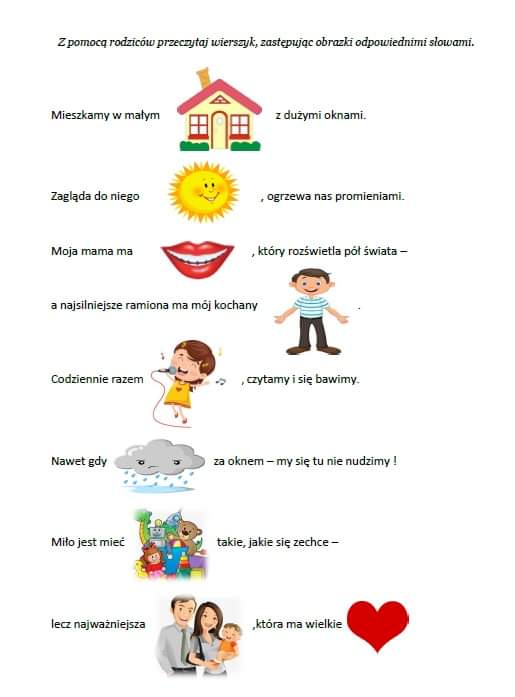 2. Poćwiczcie też sprawność rąk i percepcję wzrokową. Na koniec policzcie przedmioty w poszczególnych rzędach.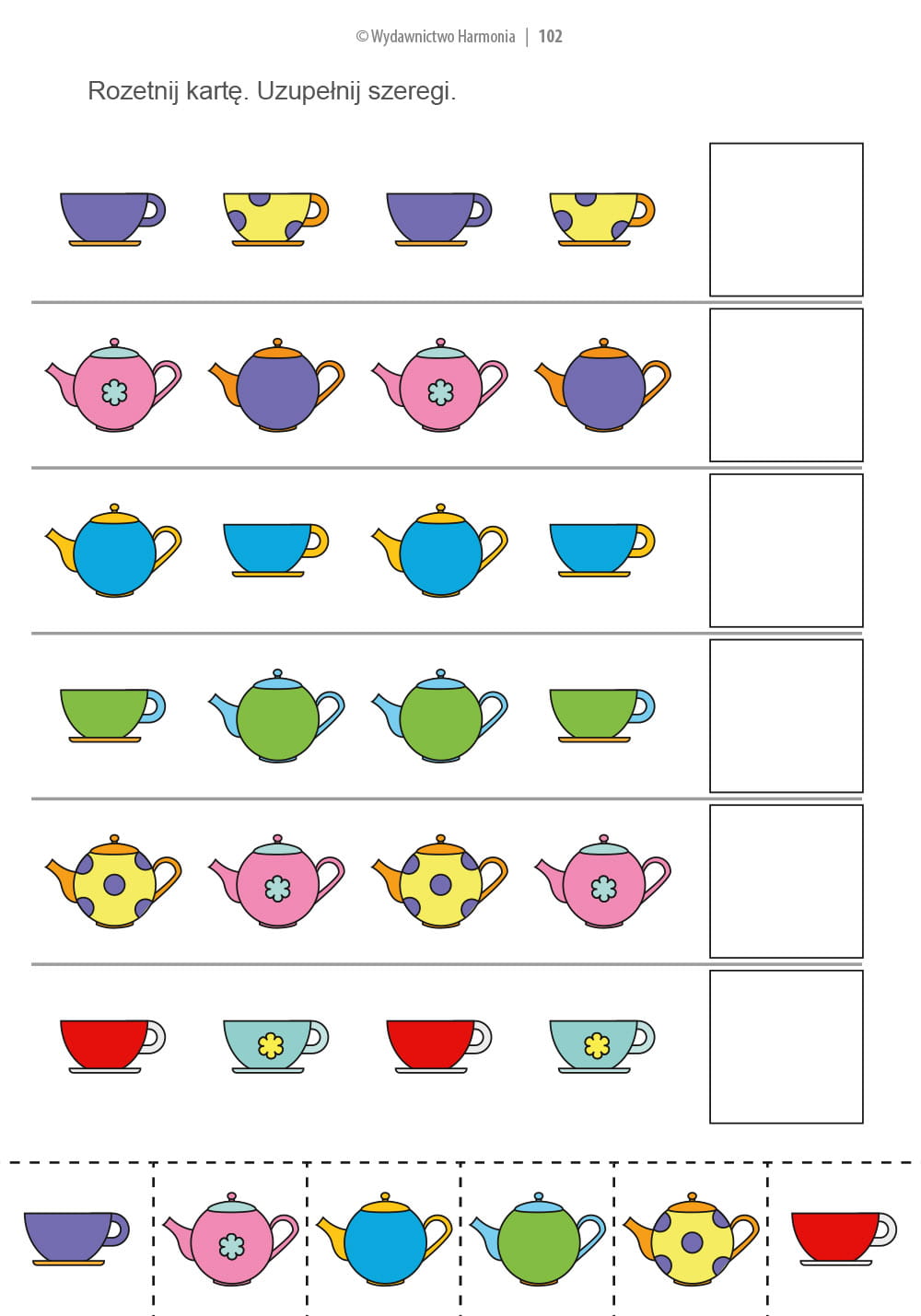 Życzę udanych ćwiczeń . Pozdrawiam serdecznie !